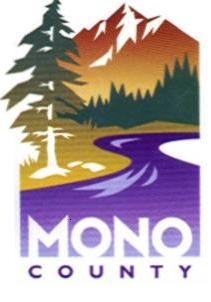 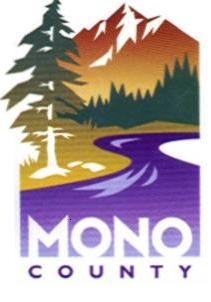 REGULAR MEETINGApril 18, 2018 – 10:30 A.M. – 12:00 P.M. 